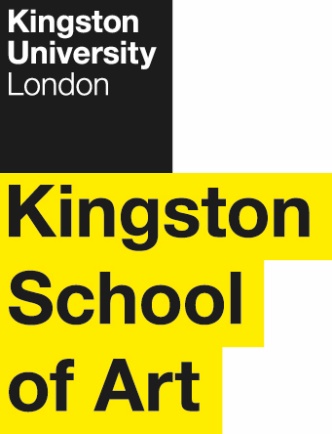 Programme SpecificationTitle of Course:	MA Art Market & Appraisal (Professional Practice)Date Specification Produced:	November 2012Date Specification Last Revised:	August 2018This Programme Specification is designed for prospective students, current students, academic staff and employers.  It provides a concise summary of the main features of the programme and the intended learning outcomes that a typical student might reasonably be expected to achieve and demonstrate if they take full advantage of the learning opportunities that are provided.  More detailed information on the teaching, learning and assessment methods, learning outcomes and content of each module can be found in the Course Handbook on Canvas and in individual Module Descriptors.SECTION 1:	GENERAL INFORMATIONSECTION 2: THE PROGRAMMEProgramme IntroductionThe MA Art Market & Appraisal (Professional Practice), which is accredited by the RICS (Royal Institution of Chartered Surveyors) is distinctive and unique in being currently the only accredited masters globally.  It provides students with a demanding programme of study to prepare them to commence their careers within the field of valuation of objects: from fine art to contemporary artefacts.  The experience is that most students entering the programme have a first degree in the arts, typically History of Art, though some have a business background.  The course is also tailored to meet the needs of those who have been working in the field for some years and who wish to gain a professional qualification.  The field of art and design valuation is one that has evolved significantly over recent years.  No longer will the professional working in the area necessarily be found within the major London and provisional auction houses.  Instead there is a growing need for qualified professionals within the workplaces of museums and other collections.  Not only that, there is a recognition that the profession needs to embrace those with specialisms that extend beyond that of fine and decorative arts.  The world of contemporary visual culture is of growing importance among collections and in the traded marketplace.No one course can hope to prepare people as specialists within all areas of practice.  Therefore this course has the ambition of providing students with an appropriate overview of the subject together with the opportunity to gain an in-depth knowledge in a limited area of fine art and/or design areas. Fundamental to the course are modules which will introduce students to a range of subject material such that they will begin to develop skill and knowledge in the field of connoisseurship, object identification and authentication and the skills of cataloguing, whilst modules in professional practice and in art and law ensure that appropriate business practice skills are developed.  The research element of the programme develops students’ critical analysis powers and detailed knowledge within a chosen specialist area.  The course is open to those with an appropriate first degree but it is anticipated that many people who are already working within the field and who wish to gain a professional qualification will wish to access the course.  It has therefore been designed to accommodate their needs as well as those of the student progressing from first-degree level directly.  For this reason it is designed in both full and part-time modes. The particularity of this field is that it is recognised as a coherent and linked curriculum to provide a single field with unified aims and objectives leading to a specific vocational career, whilst allowing students on the programme to study some modules alongside students studying other aspects of the arts or of property.Comprising four equally weighted 30 credits modules, plus a major project of 60 credits, the programme allow graduates from a variety of disciplines to obtain the skills and knowledge base to enable them to enter into practice with confidence and an enquiring, developed mind commensurate with having studied at the Masters level. The methods for teaching and learning used in the programme encourage students to develop a critical and investigative approach to their studies and opportunity is provided for specialist study through the HA7201 Major Project.The course includes an integrated work placement or placements, which enables students to further develop their professional skills and enhance their employability.  From the start of the course, students will begin to work to secure (a) placement(s) suitable for their course and career, supported and advised by the Careers and Employability Services team and the Professional Placement Module Leader.  Workshops are provided on CV creation, interview techniques and placement searching, with drop-in sessions to provide additional support.  In order to take the Professional Placement module, students need to have arranged a placement, approved by the Course Leader, by the end of the preceding teaching block.  Students undertake the placement either before the final module, or following the completion of the final module.  During the placement students will be supervised (online) by a tutor who, if possible, will visit during the placement.  Depending on the location of the placement, meetings might take place face-to-face or via platforms such as Skype.  The placement module will make use of the Virtual Learning Environment (VLE) Canvas for communication and dissemination of information between students and staff as well as making online learning materials available.  Students will be required to keep a critical diary of the tasks and duties undertaken during their placement, to provide a framework for a reflective essay and work placement report, which is submitted for assessment at the end of the placement.  They will also assemble and collate samples of work and evidence of achievement produced during their placement which will also be submitted for assessment.  Placement providers will be asked to appraise the students’ work and this feedback will be made available to the student.  The placement module will be assessed on a pass/fail basis.This integrated placement(s) provides students with a valuable opportunity to apply and develop their knowledge and skills in a professional working environment, enabling them to deepen their knowledge of the industry, develop their self-confidence, and strengthen their CV. Students undertaking placement activities are in a stronger position to gain the skills and experience which are valued by employers. The distinctiveness of the programme is evident: it is the only award in the world at Masters level which is recognised by RICS; its curriculum is therefore uniquely focused.   A final distinctive feature of the course, is the concluding Masters Conference in which students present an aspect or aspects of their research in open forum, normally at a prestigious venue. Studying at Kingston School of Art offers a unique context, with the course sitting in a vibrant Department of Creative and Cultural Industries in the School of Critical Studies and Creative Industries. This allows for an outward facing, professional environment scaffolded with the academic rigour of sector leading academics with world renowned publications.Aims of the ProgrammeThe overall aims in terms of intellectual and personal development are to foster:-The further development of students' existing intellectual and imaginative powers; their understanding and judgement; their problem solving skills; their ability to communicate; their ability to see relationships within what they have learned and to perceive their field of study in a broader perspective.  The course aims to deepen the students’ powers of research, analysis and creativity so that they have developed a systematic approach to knowledge and a critical awareness of current issues so that they are able to develop critiques of theory and practice.  The aim is also to provide a vehicle whereby their personal and inter-personal skills can be exercised and developed thus better enabling them to take a pro-active, self-critical and reflective approach to their subsequent careers.The overall aims of the MA in Art Market & Appraisal (Professional Practice) are to enable graduates to have:-perception; the ability to innovate, to respond to new and unfamiliar situations with an imaginative and systematic use of knowledge and skills to solve problems; developed intellectually beyond the first degree level and have the ability to critically question accepted orthodoxies and conventions and with the ability to progress to higher degrees should they so choose;benefited from a stimulating and relevant programme of taught study that is under-pinned by research and meets both their needs and the emerging needs of practice and one in which the learning environment stimulates the student to take a pro-active role;the potential to become beneficial members of the art market profession and meet the developing needs of practice;in their possession a substantial core of theoretical and applied knowledge about the theory, techniques and practice of art market appraisals including the cultural, social, economic and legal contexts within which these take place;the skills and potential, after an appropriate period in professional practice to become competent and reflective practitioners in the field of art market appraisals; andcompetence in the practice of research concepts, principles and methods and have developed a commitment to research culture and life-long learning.The 2-year programme with integrated placement(s) also provides students with an opportunity to enhance their professional skills, preparing them for higher levels of employment, further study and lifelong learningIntended Learning OutcomesThe programme outcomes are referenced to the UK Quality Code for Higher Education  including the Frameworks for Higher Education Qualifications of UK Degree-Awarding Bodies (2014), the QAA Master’s Degree Characteristics 2015, an awareness of the undergraduate subject benchmarks for Art and Design, and relate to the typical student.  There is currently no benchmark statement for postgraduate programmes in this subject area.  The programme provides opportunities for students to develop and demonstrate knowledge and understanding, skills and other attributes in the following areas.In addition to the programme learning outcomes identified overleaf, the programme of study defined in this programme specification will allow students to develop a range of Key Skills as follows:Entry RequirementsThe minimum entry qualifications for the programme are: An honours degree or equivalent However, typically applicants should have a good (2:1 or 1st) BA (Hons) or BSc (Hons) degree.  There is no prescription as to the subject studied at first degree level although it is anticipated that typically applicants will have studied a related subject such as art history. Preferably applicants should have some relevant work experience or at least a demonstrable interest in the art market. Applications are considered initially on the basis of the information contained in their application forms including their academic references.  On the basis of this initial screening candidates considered unsuitable are rejected.  All short listed students will be given the opportunity of an interview if they are not rejected at the first screening.Part-time students are welcome.  Normally students studying part-time will be expected to be in relevant employment or have relevant practice experience. When interviewing students for part-time study, care is taken to ensure that applicants are aware of, and have taken into consideration, the potential difficulties involved in dealing with the demands of a rigorous programme of study at the same time as holding down employment.International students will be expected to produce evidence of English language competence in accordance with the University’s standard policy and may be required to attend a pre-sessional programme in English. Usually a score of IELTS 6.5 in each component or TOEFL 88 is required. Kingston University operates an equal opportunities policy in regard to all applicants.  The Faculty endorses this policy.Admission with Advanced StandingThis scheme is operated with recognition of the principles of Credit Accumulation and Transfer.  Thus, an applicant's prior qualifications and learning will be recognised and may lead to these being accepted as fulfilling some of the requirements of an approved programme.  For this programme in no event will a student be granted exemption from more than one-third of the total programme.Where a student wishes to apply for admission with advanced standing consideration may be given to prior learning in consultation with University Recognition of Prior Certificated Learning (RPCL) or Recognition of Prior Experiential Learning (RPEL) scheme.Programme StructureThis programme is offered as a full field in full-time, part-time and ‘with professional placements’ modes, and leads to the award of MA Art Market & Appraisal (Professional Practice).  Intake is normally in September.     E1.  Professional and Statutory Regulatory BodiesRoyal Institution of Chartered Surveyors. E2.  Work-based learningWork placement is an integral part of the 2-year programme and students will receive support from the Careers and Employability Services team. While it is the responsibility of individual students to secure appropriate placements, the Careers and Employability Services team offer each student support at all stages of the application process, including writing CVs, completing application forms, participating in mock interviews, assessment centre activities and psychometric tests. Sourcing and applying for placement(s) gives students the opportunity to experience a competitive job application process.The experience of the work placement period enables students to apply their learning in the professional work environment, to reflect upon their own personal experience of working in an applied setting, to focus on aspects of this experience that they can clearly relate to their prior learning, and to evaluate the relationships between academic skills and employers’ expectations. Students will be assessed during and at the end of this period, through a portfolio of work, which will be marked as pass/fail. E3. Outline Programme StructureThe programme is made up of four modules each worth 30 credit points and a major project worth 60 credits.  All modules are core. All students will be provided with the University Postgraduate Regulations (PR) and specific additions that are sometimes required for accreditation by outside bodies (e.g. professional or statutory bodies that confer professional accreditation).  Full details of each module will be provided in module descriptors and student module guides.  Students on the 2-year programme (with integrated placement) must complete all modules except the final ‘capstone project’ module, by the end of TB2, and then work in their placement(s) for a maximum of 12 months.  The student should confirm that their placement opportunity is available by the end of May, and the course team will confirm whether this is acceptable within two weeks. Students on placement(s) must complete a portfolio assessment which includes a reflection on how they have applied the skills they have developed during the previous year, within a professional working environment.FULL-TIMEPART-TIMEThe Award of the MA Art Market & Appraisal (Professional Practice) requires the successful completion of all modules. Those obtaining 120 Credits will be eligible for a Postgraduate Diploma in Art Market & Appraisal (Professional Practice) and those with 60 credits a Postgraduate Certificate in Art Market (Professional Practice), in accordance with Kingston University’s regulations. Principles of Teaching Learning and Assessment Overarching PrinciplesAll students on the programme are working towards a professional career in which they must be able to exercise judgement, communicate with clients and the public and throughout take an ethical approach to all that they do; we also encourage them through the design and execution of the curriculum to be both knowledgeable in terms of how ethical, cultural and social principles apply to their own field such that they develop a responsible attitude towards the role that art market professionals can play in modern society. Thus they are exposed to the principles of social responsibility that underpins our ethos.The School has a deep belief that the role of teaching and assessment is to underpin student learning and throughout the programme the strategy is to engage students with a wide range of activities that enable them to develop the skills that they will need as practitioners alongside their acquisition of knowledge and critical thinking. The student should, as far as practicable, be empowered to take control of their learning but be supported strongly through the process. However, it is also recognised that, although students come into the programme with developed learning skills acquired through their first degrees, the nature of the programme is intensive. Therefore, use of lectures is made to ensure imparting of key information which students then analyse and develop at depth through both formatively and summatively assessed work. In accordance with the professional practice nature of the programme, much of the teaching related to knowledge and understanding is focused on simulated real life study and projects in which students are led through the materials and required to develop their skills through the tasks set. Use is also made of visiting lecturers to ensure currency of projects. Support sessions and tutorials aimed at both knowledge reinforcement and skills development, as well as to provide both feedback and feed forward are also an important part of the delivery strategy.  Teaching & Learning: Developing Knowledge and Skills through a Range of Means A solid and comprehensive technical and professional knowledge base is non-negotiable and is delivered through lectures, seminars and tutorials; deep knowledge acquisition lies at the heart of our programmes. Teaching for full-time students normally takes place over 2 days a week; for part-timers already engaged in the industry it is one day per week. The exception to this is a Field Trip which may be up to one week in duration. Further, where possible, teaching periods are augmented with site visits which provide opportunities to reinforce key principles taught. It is recognised that part-time students may be unable to participate in some of these wider activities, but such students are normally engaged in professional practice in which their practical application is running alongside their academic studies. It is considered important that student learning is regularly monitored and the University is introducing a timetabled system of Tutorials and Seminars within weeks which will be adapted such that it can work in the best interest of students.  Within an intensive postgraduate programme, it is important that continuity of teaching is maintained but some weeks will be specifically designated as those during which a part of the teaching time is dedicated to feedback and feedforward tutorials or during which timetabled contact exceeds the normal 2 days per week. The School uses the virtual learning environment (Canvas/VLE), which acts as the main online location and portal for course and School information and news. Course materials such as handbooks, module guides, timetables and information on talks programmes, lectures and events are all accessible through the VLE.  Lectures are used to impart key information, are often interactive in nature, and are normally limited to one hour in duration, followed up by seminars.  Extensive use is made by teaching staff of e-learning via Canvas.  Not only are teaching materials loaded up in advance of lectures, but other materials and web links are loaded, some lectures are recorded and podcasts are downloaded.  Teaching may be augmented by online discussion groups to aid understanding. We recognise that an ability to be comfortable with a range of digital media is important to employability skills and effective learning.  Students also need to be computer literate and able to operate industry standard computer packages.    All courses in the Kingston School of Art offer students free access to the online video tutorial platform Lynda.com. There is a wide range of subjects to choose from, many with downloadable exercise files, including software tutorials covering photography, graphics, web design, audio and music, CAD and Microsoft Office software, as well as courses on Business and Management skills. Some of these are embedded in the curriculum and offer additional self-paced learning, others may be taken at will by students wishing to broaden their employability skills in other areas.  Developing skills is also critical to successful vocational education. These skills are practical – such as the ability to work together, present orally and write professional reports but one of the key skills is to obtain competency in object identification and the process of establishing provenance.  These skills are then used for the practical cataloguing project which enables students to put into practice much of the theory they have learned. They are expected to develop competence in the use of IT applications such as word and have the ability to use Excel for simple appraisal exercises and to prepare a business plan. Students also need to develop high level information retrieval skills and the ability to design and execute research effectively using appropriate analysis tools and draw relevant and reasoned conclusions, as these skills underpin their entire learning. In addition to the Major Project module (HA7201) which provides the prime vehicle for the formal learning of these skills, they are practiced and enhanced through exercises for example the resolution of legal problems that may occur in the client/advisor relationship, by debating some of the ethical and policy issues that they may face in their subsequent professional lives and through the Field Trip project. The learning and assessment philosophy also places emphasis on personal skills development, through simulated practice and group-based activities which develop team working skills and respect for colleagues which are critical dimensions of professional practice.Capstone ProjectOne of the features of Kingston’s Led by Learning strategy is that all students should undertake a ‘Capstone Project’ which helps the student to synthesise their learning on their programme.  In the case of the MA Art Market & Appraisal (Professional Practice), the Capstone Project is the Major Project (HA7201), in which students are encouraged to undertake a project of a type that is appropriate to them personally but which will help them to synthesise their learning and produce new knowledge.  Therefore, a student in full-time employment in the industry studying part-time might choose to study something related to their own organisation, whilst another who perhaps comes with a strong computing background might test software applications, whilst a third may undertake a standard dissertation.   We are committed to the principle that each graduate, whilst in possession of the core knowledge and skills base is considered and developed as an individual playing to their own strengths and interests and the potential best contribution they can make moving forward.  In all cases they are strongly encouraged to integrate empirical investigations, thus demonstrating research and inter-personal and analytical skills.  In all cases students are counselled as to what research vehicle is appropriate to their own background, expertise and aspirations.AssessmentAssessment is both formative (i.e. the work is marked and feedback given but the mark does not count towards the module achievement mark) and summative (the assessed mark counts towards the module grade awarded).  Formative assessment is important as it encourages students and supports their overall learning. Examples of formative work may include any or all of the following:Draft submissions for comment;Formative seminar sessions;On-line discussion groups monitored by staff; Formal ‘client meetings’ in which notes are made and feedback given; and The preparation of portfolios of work based on weekly seminar work, where only the final portfolio is assessed summatively.Summative feedback takes a wide range of forms, some of which have been outlined under the teaching and learning section above and all of which are detailed in the Module Descriptors.  In the case of this programme, which requires considerable reflective thinking and theoretical positioning in combination with the articulation of practical skills, it has been deemed that written examinations are not appropriate. Accordingly, each taught module is tested both by a variety of types of coursework brief, some individual some group which are designed to test each learning outcome. In designing coursework assignments, a policy has been adopted to ensure that, as far as possible, emphasis is placed on developing simulated and real world experiences. This approach, which ensures that students write professional reports, produce a catalogue and argue a legal case, is focused on developing employability skills. However, all the modules leading up to and particularly the Major Project ensure that they can create and sustain an argument and competently produce rigorous academic research.  Each module is designed to test up to six learning outcomes; therefore, in each module a range of assessment is undertaken with up to three formal summative points, spread throughout the year better to ensure an even workload for the student. Four modules are taught throughout the first 2 teaching blocks (October to April), whilst the Major Project is undertaken from May until August with a final presentation taking place at the beginning of September. Each module is assessed by a similar level of effort and output, normally in the range of 5,000-9,000 words, with the exception of the Major Project, which is between 12,000 to 15,000 words.  Feedback to students on summative assessment is vitally important.  This is delivered through a number of means such as formal written individual feedback which contains pointers for future improvement; class collective feedback; issuing of model answers and some colleagues are experimenting with the use of video software for individual feedback on work submitted online.  The method used will vary depending on the task that was undertaken but staff realise the need for it to be timely and supportive.  The integrated work placement is primarily reliant on independent activity on the part of the student, with some support from their tutor.  During the period of the placement(s) students will be supervised (online) by a tutor who, if possible, will visit during the placement. Depending on the location of the placement, meetings might take place face-to-face or via platforms such as Skype.  The placement module will make use of the Virtual Learning Environment (VLE) Canvas for communication and dissemination of information between students and staff as well as making online learning materials available.Support for Students and their LearningStudents are supported by a variety of means at University, Faculty and local level and by the Union of Kingston Students and by the Academic Team who seek to support students whether face-to-face in-class time, office hours, through the VLE, or email.  We are particularly mindful that postgraduate students, many of whom are balancing work and study, need clear ‘signposting’ to ensure that they are well supported and in a timely fashion. The following mechanisms are used in support of students:Students have the following mechanisms to provide support at the point of need:A Module Leader for each module gives ‘front line’ support on technical matters relating to the subject material through the tutorial week sessions;A Course Leader who can give support to help students understand the context of their discipline and the programme structure;A dedicated Course Administrator who provides students with a quick and ‘local’ answer to any administrative queries they may have and who can ‘signpost’ them to the comprehensive University central services relating to advice on finance, regulations, legal matters, accommodation, international student support, disability and equality support.Careers and Employability Services team – will provide support for students prior to undertaking work placement(s).Staff Student Consultative Committees and regular open meetings at School and Faculty levels to promote good communication and to ensure that staff are aware of any collective concerns that students may have; andThe School supply a Tutorial and Academic Support system that is comprehensive and tailored to student needs:From the start of your degree students are assigned a named personal tutor. The personal tutor can give guidance on studying, student life and career progression. Regular meetings with the personal tutor are a great opportunity to discuss issues and developments experienced during the course.The teaching blocks have been structured to ensure regular meetings with tutors (a minimum of 3 times per year);An induction programme and study skills sessions at the start of the academic year to ensure that students are aware of the expectations we have of them as they move through the programme;A Range of Support for Careers and Employability:Close contact with the University Careers and Employability ServicesClose contact with local and international employers and professional bodies and encouragement to students to enter professional competitions; Where possible, support to students to gain placements and internships; and Throughout delivery of a curriculum geared to the professional development of students by e.g. professional development planners integrated into assessment work.Ensuring and Enhancing the Quality of the CourseThe University has several methods for evaluating and improving the quality and standards of its provision.  These include:External ExaminersBoards of Study with student representationAnnual Monitoring and EnhancementPeriodic review undertaken at subject levelStudent evaluation including MEQs, Level Surveys and the NSSModeration policiesFeedback from employersAdditionally, the School promotes reflection on its own practice through the pedagogical and professional educational research of its staff members and informal Staff Meetings in which feedback from all sources is considered and innovation encouraged. Employability Statement The University takes the employability of its graduates very seriously and the skills and knowledge base required by future employers are guiding principles in developing not just what we teach but how we assess students.  For example, employers seek people with good team working skills and who can present effectively and confidently.  Accordingly, the course has been designed to meet the core curriculum needs of those wishing to pursue careers within professional practice and careful consideration has been given to the study materials, mode of delivery and skills development which will best enable students to graduate with the knowledge, skills, ethical approach and confidence to enter practice in either the public or private sector. The Academic Team responsible for delivery of the programme maintain close links to practice and the professional accrediting bodies in order to ensure that those responsible for keeping the curriculum up to date are well informed.  Some staff also sit on professional body groups and committees or/and act as professional body competence assessors which further ensures both currency of the programme and that contacts between the School and practice are supportive and informed.  Alumni and other practitioners also play a role in delivering the programme thus giving students insights into practice; they also often offer internships and approach us directly when they have graduate positions that they require to fill.  The 2-year integrated work placement programme is designed to provide students with enhanced opportunities for securing professional employment at the end of their degree, providing skills and experience that employers are looking for in their work force. These are supported by the services of the Careers and Employability Services team, providing drop-in and scheduled events to support students in the preparation of CVs, applications, and preparation for interviews and assessment centres.Students are prepared for practice by an informed curriculum, by undertaking appropriate visits and a field trip, undertaking simulated practice projects and by a series of support activities such as employability evenings, CV writing sessions etc.  Students are also encouraged to enter professional body competitions and seek internships and vacation work within a professional setting.  However, we recognise that employers also value a range of other skills and experiences and students are encouraged to take part in the wider life of the University through sporting, musical or other activities or through community volunteering.  The University is particularly committed to the sustainability agenda and students are encouraged to work with the Sustainability Team in a range of environmental activities aimed at helping the university pursue its own drive towards greater sustainability but which also show commitment of students to the wider society within which they will operate. . In summary the activities we pursue to assist students gain readiness for employment is extensive. Graduates from the programme will normally aspire to become Chartered Surveyors and therefore seek and obtain employment within organisations that provide the appropriate training towards the Assessment of Professional Competence (APC).  The use of visiting and guest lectures and the field trip also enable them to gain useful industry contacts which will place them in a strong position when looking for employment. Approved Variants from the Postgraduate Regulations None Other sources of information that you may wish to consultQAA Master’s Degree Characteristics (2015)http://www.qaa.ac.uk/docs/qaa/quality-code/master's-degree-characteristics-statement.pdf?sfvrsn=6ca2f981_10Course page on University website:http://www.kingston.ac.uk/postgraduate-course/art-market-appraisal-ma/ Professional Body:www.rics.orgDevelopment of Programme Learning Outcomes in ModulesThis map identifies where the programme learning outcomes are summatively assessed across the modules for this programme.  It provides an aid to academic staff in understanding how individual modules contribute to the programme aims, a means to help students monitor their own learning, personal and professional development as the programme progresses and a checklist for quality assurance purposes.  Students will be provided with formative assessment opportunities throughout the course to practise and develop their proficiency in the range of assessment methods utilised.  COURSE DIAGRAMFULL-TIME	TB1	TB2		TB3COURSE DIAGRAMPART-TIME – YEAR 1	TB1	TB2	TB3PART-TIME – YEAR 2	TB1	TB2	TB3Technical AnnexTitle: MA Art Market & Appraisal (Professional Practice)Awarding Institution:Kingston UniversityTeaching Institution:Kingston UniversityLocation:Department of Creative & Cultural Industries, School of Critical Studies & Creative Industries,Kingston School of Art, Knights ParkProgramme Accredited by:Royal Institution of Chartered Surveyors (RICS)Programme Learning OutcomesProgramme Learning OutcomesProgramme Learning OutcomesProgramme Learning OutcomesProgramme Learning OutcomesProgramme Learning OutcomesKnowledge and UnderstandingOn completion of the course, students will be able to:Intellectual skills On completion of the course, students will be able to:Subject Practical skills On completion of the course, students will be able to:A1Demonstrate deep knowledge and understanding of the professional context within which the art market surveyor operates such that they are confident to enter practice ; B1Critically analyse the information and knowledge base within which they are working and be able to challenge ideas rationally and constructivelyC1Draft and present professional reports, and other documents, both practice–orientated and academicA2Demonstrate  critical knowledge and understanding of aspects of the art market and a developing knowledge of object identification and related research into object authentication commensurate with their level of experience field; B2Identify practice related  problems and prepare logically sound plans for their solutions C2Use Word, Excel and other appropriate  standard industry to prepare professional reports and use computer technology competently to assist with information retrieval and managementA3Demonstrate  critical knowledge and understanding of the economic and legal context within which professional practice is grounded such that they have the ability to question conventional practice ;B3Demonstrate  a deep, questioning and problem-solving approaches to the acquisition of knowledge and bring these capacities to solve problems related to their studies C3Undertake the process of object identification such as  appropriate information gathering and analysis techniquesA4Analyse a critical and theory-based knowledge of aspects of collecting within the consumer society including an appreciation of the history of material culture ; B4Exercise sound reasoned  judgement in relation to professional practice problems and research questionsC4Undertake simple financial appraisals using technology where appropriate A5 Demonstrate the ability to apply techniques and knowledge related to the evaluation of objects related to a practice environment;B5Recognise the implications of ethics and professional judgement and apply these principles to all their studies in preparation for their future professional livesC5Research and prepare and produce  an auction catalogueA6articulate and debate current issues within the field generally and their chosen specialism in particular, making well-informed and appropriate links between literature and practice C6Demonstrate professional skills (including self-presentation, communication, interpersonal/teamwork, research and information literacy, numeracy, time-management and project-planning, management and leadership skills, and ethical practice).Key SkillsKey SkillsKey SkillsKey SkillsKey SkillsKey SkillsKey SkillsSelf-Awareness SkillsCommunication SkillsInterpersonal SkillsResearch and information Literacy SkillsNumeracy SkillsManagement & Leadership SkillsCreativity and Problem Solving SkillsTake responsibility for  own learning and plan for and record own personal developmentExpress ideas clearly and unambiguously in writing and the spoken workWork well  with others in a group or teamSearch for and select relevant sources of informationCollect data from primary and secondary sources and use appropriate methods to manipulate and analyse this dataDetermine the scope of a task (or project)Apply scientific and other knowledge to analyse and evaluate information and data and to find solutions to problemsRecognise own academic strengths and weaknesses, reflect on performance and progress and respond to feedbackPresent, challenge and defend  ideas and results effectively orally and in writingWork flexibly and respond to changeCritically evaluate information and use it appropriatelyPresent and record data in appropriate formatsIdentify resources needed to undertake the task (or project) and to schedule and manage the resourcesWork with complex ideas and justify judgements made through effective use of evidenceOrganise self effectively, agreeing and setting realistic targets, accessing support where appropriate and managing time to achieve targetsActively listen and respond appropriately to ideas of othersDiscuss and debate with others and make concession to reach agreementApply the ethical and legal requirements in both the access and use of informationInterpret and evaluate data to inform and justify argumentsEvidence ability to successfully complete and evaluate a task (or project), revising the plan where necessaryWork effectively with limited supervision in unfamiliar contextsGive, accept and respond to constructive feedbackAccurately cite and reference information sourcesBe aware of issues of selection, accuracy and uncertainty in the collection and analysis of dataMotivate and direct others to enable an effective contribution from all participantsShow sensitivity and respect for diverse values and beliefsUse software and IT technology as appropriateLevel 7 (all core)Level 7 (all core)Level 7 (all core)Level 7 (all core)Level 7 (all core)Level 7 (all core)Compulsory modulesModule codeCredit ValueLevel Teaching BlockHistory of the Art MarketHA74013071 & 2Professional Practice (Art Market)HA74023071 & 2Art and LawHA74033071 & 2Cultural Heritage: Ethics, Trade and GlobalisationHA74043071Major ProjectHA72016071, 2 & 3Professional PlacementWP700012073 (Yr 1) and1 & 2 (Yr 2) Level 7 (all core)Level 7 (all core)Level 7 (all core)Level 7 (all core)Level 7 (all core)Level 7 (all core)Level 7 (all core)Level 7 (all core)Level 7 (all core)Compulsory modulesCompulsory modulesModule codeCredit valueCredit valueCredit valueLevel Teaching BlockTeaching BlockYEAR 1YEAR 1YEAR 1YEAR 1YEAR 1YEAR 1YEAR 1YEAR 1YEAR 1History of the Art MarketHistory of the Art MarketHA740130303071 & 21 & 2Art and LawArt and LawHA740330303071 & 21 & 2YEAR 2YEAR 2YEAR 2YEAR 2YEAR 2YEAR 2YEAR 2YEAR 2YEAR 2Professional Practice (Art Market)HA7402HA7402HA7402307771 & 2Cultural Heritage: Ethics, Trade and GlobalisationHA7404HA7404HA7404307771Major ProjectHA7201HA7201HA7201607771, 2 & 3Level 7Level 7Level 7Level 7Level 7Level 7Module CodeModule CodeHA7401HA7402HA7403HA7404HA7201WP7000Programme Learning OutcomesKnowledge & UnderstandingA1SSProgramme Learning OutcomesKnowledge & UnderstandingA2SSProgramme Learning OutcomesKnowledge & UnderstandingA3SSSProgramme Learning OutcomesKnowledge & UnderstandingA4SSSProgramme Learning OutcomesKnowledge & UnderstandingA5SSProgramme Learning OutcomesKnowledge & UnderstandingA6SSSSProgramme Learning OutcomesIntellectual SkillsB1SSSSSProgramme Learning OutcomesIntellectual SkillsB2SSSProgramme Learning OutcomesIntellectual SkillsB3SSSSSProgramme Learning OutcomesIntellectual SkillsB4SSSProgramme Learning OutcomesIntellectual SkillsB5SSSProgramme Learning OutcomesIntellectual SkillsB6SProgramme Learning OutcomesPractical SkillsC1SSSSSProgramme Learning OutcomesPractical SkillsC2SProgramme Learning OutcomesPractical SkillsC3SSProgramme Learning OutcomesPractical SkillsC4SSProgramme Learning OutcomesPractical SkillsC5SSProgramme Learning OutcomesPractical SkillsC6SProgramme Learning OutcomesPractical SkillsC7SFinal Award(s):MA Art Market & Appraisal (Professional Practice)Intermediate Award(s):Postgraduate Diploma in Art Market & Appraisal (Professional Practice)Postgraduate Certificate in Art Market & Appraisal (Professional Practice) Minimum period of registration:FT – 1 year FT – 2 years (with Professional Placement)PT – 2 yearsMaximum period of registration:FT – 2 yearsFT – 3 years (with Professional Placement)PT – 4 years FHEQ Level for the Final Award:Level 7QAA Subject Benchmark:None applicableModes of Delivery:Full-time, Part-time and ‘with Professional Placement’Language of Delivery:EnglishFaculty:Kingston School of ArtSchool:Critical Studies & Creative IndustriesDepartment:Creative & Cultural IndustriesUCAS Code:N/ACourse/Route Code:PFAMK1AMK01 (full-time)PPAMK1AMK02 (part-time)PFAMK1AMK99 (with Professional Placement)